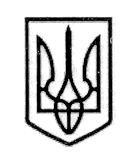 У К Р А Ї Н А СТОРОЖИНЕЦЬКА МІСЬКА РАДА ЧЕРНІВЕЦЬКОГО РАЙОНУ ЧЕРНІВЕЦЬКОЇ ОБЛАСТІВИКОНАВЧИЙ КОМІТЕТР І Ш Е Н Н Я 30 серпня 2022 року    			                                                             № 179Керуючись Законом України «Про місцеве самоврядування в Україні», Цивільним Кодексом України, Правилами опіки та піклування, затвердженими наказом Державного комітету України у справах сім’ї та молоді, Міністерства освіти України, Міністерства охорони здоров’я України, Міністерства праці та соціальної політики України, розглянувши заяву Даскалюка Андрія Івановича, 04.12.1978р.н.,Виконавчий комітет міської ради вирішив:Затвердити Висновок опікунської ради при виконавчому комітеті Сторожинецької міської ради про можливість виконувати обов’язки опікуна громадянином Даскалюком Андрієм Івановичем, 04.12.1978р.н., щодо Берізки Богдана Георгійовича, 05.06.2004р.н.Рекомендувати Даскалюку Андрію Івановичу звернутись із відповідною заявою до Сторожинецького районного суду в Чернівецькій області про призначення його опікуном над Берізкою Богданом Георгійовичем.Контроль за виконанням данного рішення покласти на першого заступника міського голови Беленчука Ігоря Івановича.Сторожинецький міський голова                                   Ігор МАТЕЙЧУКНачальник  відділу  організаційної та кадрової роботи                                        Ольга ПАЛАДІЙНачальник відділу документообігу та контролю	Микола БАЛАНЮК                                                                                                                                   Затвердженорішення виконавчого комітетуСторожинецької міської ради                     від 30.08.2022 року № 179ВИСНОВОКопікунської ради при виконавчому комітеті Сторожинецької міської ради про можливість виконувати обов’язки опікунагромадянином Даскалюком Андрієм Івановичем, 04.12.1978р.н., щодо Берізки Богдана Георгійовича, 05.06.2004р.н.           Розглянувши заяву громадянина Даскалюка Андрія Івановича, 04.12.1978 р.н.,  який проживає в с.Заболоття вул. Б.Хмельницького, 56, про призначення його опікуном над громадянином Берізкою Богданом Георгійовичем, 05.06.2004р.н. Встановлено, що Берізка Богдан Георгійович є особою з інвалідністю I групи, підгрупи А,обмеження самообслуговування, обмеження здатності до орієнтації, обмеження здатності до спілкування, обмеження здатності контролювати свою поведінку. За станом здоров’я Берізка Б.Г. не може самостійно пересуватися та самообслуговуватися, потребує постійної сторонньої допомоги. Відносини між ними хороші.  Даскалюк А.І.створив  для Берізки Б.Г. необхідні умови для проживання та здійснює за ним догляд.     	 Опікунська рада при виконавчому комітеті Сторожинецької міської  ради вважає, що Даскалюк Андрій Іванович, 1978 року народження може виконувати обов’язки опікуна щодо Берізки Богдана Георгійовича, 2004р.н., у разі визнання його судом недієздатною особою.Перший заступник міського голови, голова опікунської ради 			            	Ігор БЕЛЕНЧУК